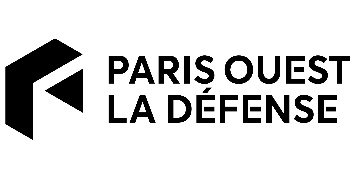 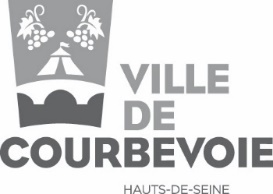 Demande d’ajout, de retrait ou de réparation de bacs Formulaire ProfessionnelsINFORMATIONS GENERALESDemandeur Nom : ………………………………………………….		Prénom : …………………………….…………….Agissant en ma qualité de : 		□ Gérant 		□ Autre : ………………………..…………………….Numéro de téléphone : ………………………………..…………………….E-mail : ………………………………………………….………………………………….CoordonnéesRaison sociale et nom de l’entreprise : ……………………………….……………………………Nature de l’activité : ……………………………………………….………………………..Adresse : 	N : ………………………….. 	Rue : ………………………………………………………………………………………………………Complément : …………………………………………………………………………………………………….Adresse de présentation des bacs si différente : ……………………………………………………………..……………Contact pour l’intervention (si différent du demandeur)Nom du contact : ……………………………………………..………….Numéro de téléphone : ………………………………………….…………….E-mail : ………………………………………………………..………………….La Ville vous met-elle déjà des bacs à disposition ?	□ Oui 	□ NonSi oui, possédez-vous déjà un contrat de redevance spéciale avec la Ville ?	□ Oui 	□ NonPrécisez les bacs actuellement à votre disposition le cas échéant (remplir une ligne par bac) :Demande de nouveaux bacsA remplir en cas de démarrage d’activité ou de nécessité de bacs supplémentairesOrdures ménagères – bacs marrons - volume et nombre souhaité :Emballages et papiers – bacs jaunes - volume et nombre souhaité :Verre – bacs verts - volume et nombre souhaité :A noter : les professionnels souhaitant bénéficier du service de collecte des déchets proposé par la Ville de Courbevoie doivent souscrire à un contrat de redevance spéciale si le volume de bacs ordures ménagères mis à disposition est supérieur à 660 litres (bacs marrons). Afin de pouvoir créer le contrat, vous devez joindre impérativement un RIB et un extrait K-bis à votre demande si vous dépassez ce volume.Remarques éventuelles :…………………………………………………………………………………………………………………………………………………………………………………………………………………………………………………………………………………………………………………………………………………………………………………………………………………………………………………………………………………………………………………………………………………………………………………………………………………………………………………………………………………………………………Demande de retrait de bacA remplir en cas de cessation d’activité ou de sur-dotation en bacsRetrait de la totalité des bacs mis à disposition et listés page 2 		□OURetrait des bacs suivant uniquement (remplir une ligne par bac):Remarques éventuelles :…………………………………………………………………………………………………………………………………………………………………………………………………………………………………………………………………………………………………………………………………………………………………………………………………………………………………………………………………………………………………………………………………………………………………………………………………………………………………………………………………………………………………………Demande de remplacement ou de réparation de bacA remplir en cas de disparition de bac ou de bac casséRemplacement du bac complet (remplir une ligne par bac) : Réparation du bac (remplir une ligne par bac) : Remarques éventuelles :…………………………………………………………………………………………………………………………………………………………………………………………………………………………………………………………………………………………………………………………………………………………………………………………………………………………………………………………………………………………………………………………………………………………………………………………………………………………………………………………………………………………………………En application du Règlement général sur la protection des données (RGPD) entré en vigueur le 25 mai 2018, les informations suivantes sont portées à votre connaissance :1 Identité du responsable de traitement : Mairie de Courbevoie, Service Gestion des Déchets.2 Finalité du traitement : Fourniture et maintenance des bacs roulants pour les déchets3 La durée de conservation des données est limitée à la durée d’utilisation des bacs roulants mis à disposition par la Ville.4 Votre consentement conditionne le traitement de vos données 5 Les informations collectées sont exclusivement destinées à la Ville de Courbevoie. Conformément aux dispositions contenues dans le RGPD entrée en application à compter du 25 mai 2018, vous disposez d'un droit d'accès, de rectification, de modification et de suppression concernant les données qui vous concernent. Le demandeur doit être en mesure d'apporter la preuve de son identité. Vous pouvez exercer ce droit en envoyant un courriel à l'adresse protectiondesdonnees@ville-courbevoie.fr ou un courrier postal à l'adresse suivante, en indiquant si possible le contexte dans lequel cette collecte de données personnelles a été effectuée afin que nous puissions retrouver plus facilement les informations vous concernant : Monsieur le Maire - A l'attention du délégué à la protection des données – Hôtel de Ville – 92401 Courbevoie Cedex.N°Type de bacOM - Ordures ménagères (bacs marrons)EMB - Emballages et papiers (bacs jaunes)V - Verre (bacs verts)Volume en litresNuméro de bac si connuVous trouverez ce numéro sur l’étiquette à l’arrière du bac1234567891011121314151617181920Volume120 L240 L360 L500 L660 L770 L1000 LNombre souhaitéAvec attelage : oui/non(sur bacs 4 roues uniquement)Volume35 L120 L240 L360 L500 L660 L770 LNombre souhaitéAvec attelage : oui/non(sur bacs 4 roues uniquement)Volume35 L120 L240 L500 LNombre souhaitéAvec attelage : oui/non(sur bacs 4 roues uniquement)N°Type de bacOM - Ordures ménagères (bacs marrons)EMB - Emballages et papiers (bacs jaunes)V - Verre (bacs verts)Volume en litresNuméro de bac si connuVous trouverez ce numéro sur l’étiquette à l’arrière du bacN°Type de bacVolumeNuméro de bacPréciser la raison de la demande (bac disparu ou volé, cuve cassée, etc. ) :N°Type de bacVolumeNuméro de bacPréciser la zone dégradée à remplacer (roue, couvercle, timon d’attelage) :